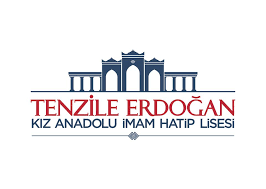 HEDEF BELİRLEME VE GELECEĞİ PLANLAMAGELECEĞİMBUGÜNSınıfım:Yaşım:Hayalim:BEŞ YIL SONRANeredeyim?Ne yapıyorum?Ne Hissediyorum?Buraya ulaşmak için neler yapmam lazım:ON YIL SONRANeredeyim?Ne yapıyorum?Ne Hissediyorum?Buraya ulaşmak için neler yapmam lazım:                  PDR SERVİSİİnsanın hayatı, insanın hayalidir.Andre GideDüşsüz, büyük şeyler yapılamaz. E. Rusawİnsanın hayatı, insanın hayalidir.Andre GideDüşsüz, büyük şeyler yapılamaz. E. Rusawİnsanın hayatı, insanın hayalidir.Andre GideDüşsüz, büyük şeyler yapılamaz. E. Rusaw